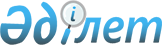 О внесении изменений в решение областного маслихата от 13 декабря 2010 года № 29/331 "Об областном бюджете на 2011 - 2013 годы"Решение маслихата Мангистауской области от 06 декабря 2011 года № 39/449. Зарегистрировано Департаментом юстиции Мангистауской области 09 декабря 2011 года № 2114

      В соответствии с Бюджетным кодексом Республики Казахстан от 4 декабря 2008 года и Законом Республики Казахстан от 23 января 2001 года «О местном государственном управлении и самоуправлении в Республике Казахстан» областной маслихат РЕШИЛ:



      1. Внести в решение областного маслихата от 13 декабря 2010 года № 29/331 «Об областном бюджете на 2011 - 2013 годы» (зарегистрировано в Реестре государственной регистрации нормативных правовых актов за № 2091, опубликовано в газете «Огни Мангистау» от 25 декабря 2010 года № 213) следующие изменения:



      Утвердить областной бюджет на 2011 год согласно приложению 1 в следующих объемах:



      1) доходы - 72 191 886 тысяч тенге, в том числе по:

      налоговым поступлениям – 36 092 999 тысяч тенге;

      неналоговым поступлениям – 2 320 488 тысяч тенге;

      поступлениям от продажи основного капитала – 1 977 тысяч тенге;

      поступлениям трансфертов – 33 776 402 тысячи тенге;



      2) затраты – 71 685 234 тысячи тенге;



      3) чистое бюджетное кредитование – 3 078 560 тысяч тенге, в том числе:

      бюджетные кредиты – 3 772 329 тысяч тенге;

      погашение бюджетных кредитов – 693 769 тысяч тенге;



      4) сальдо по операциям с финансовыми активами – 1 183 394 тысячи тенге, в том числе:

      приобретение финансовых активов – 1 184 659 тысяч тенге;

      поступления от продажи финансовых активов государства – 1 265 тысяч тенге;



      5) дефицит (профицит) бюджета – 3 755 302 тысячи тенге;



      6) финансирование дефицита (использование профицита) бюджета – 3 755 302 тысячи тенге.



      в пункте 2:

      в подпункте 1):

      «Каракиянскому району» цифры «54,0» заменить цифрами «62,1»;

      «Тупкараганскому району» цифры «5,9» заменить цифрой «0»;

      «городу Жанаозен» цифры «63,6» заменить цифрами «60,8»;



      в подпункте 2):

      «Каракиянскому району» цифры «100,0» заменить цифрой «0»;

      «Мунайлинскому району» цифры «100,0» заменить цифрой «0»;



      в подпункте 3):

      «Каракиянскому району» цифры «100,0» заменить цифрой «0»;



      в подпункте 4):

      «Каракиянскому району» цифры «100,0» заменить цифрой «0»;

      «Мунайлинскому району» цифры «100,0» заменить цифрами «61,4»;



      в подпункте 6):

      «Каракиянскому району» цифры «53,9» заменить цифрами «61,9»;

      «Тупкараганскому району» цифры «6,0» заменить цифрой «0»;

      «Мунайлинскому району» цифры «99,7» заменить цифрами «100,0»;

      «городу Жанаозен» цифры «61,6» заменить цифрами «60,8».



      в пункте 8:

      цифры «333 751» заменить цифрами «276 980».



      2. Настоящее решение вводится в действие с 1 января 2012 года.      Председатель сессии                     М. Орак      Секретарь областного 

      маслихата                               Б. Жусупов      «СОГЛАСОВАНО»

      И.о. начальника государственного

      учреждения «Управление экономики

      и бюджетного планирования

      Мангистауской области»

      Ш. Ильмуханбетова

      06 декабря 2011 г.

ПРИЛОЖЕНИЕ 1

к решению областного маслихата

от 6 декабря 2011 года № 38/449 Областной бюджет на 2011 год
					© 2012. РГП на ПХВ «Институт законодательства и правовой информации Республики Казахстан» Министерства юстиции Республики Казахстан
				Кат.
Кл
Пдк
Спк
Наименование
Сумма, тыс. тенге
1
2
3
1. ДОХОДЫ72 191 8861HАЛОГОВЫЕ ПОСТУПЛЕHИЯ36 092 99901Подоходный налог17 183 4242Индивидуальный подоходный налог17 183 42403Социальный налог14 987 9491Социальный налог14 987 94905Внутренние налоги на товары, работы и услуги3 921 6263Поступления за использование природных и других ресурсов3 920 7604Сборы за ведение предпринимательской и профессиональной деятельности8662HЕHАЛОГОВЫЕ ПОСТУПЛЕHИЯ2 320 48801Доходы от государственной собственности39 8051Поступления части чистого дохода государственных предприятий3 0644Доходы на доли участия в юридических лицах, находящихся в государственной собственности1 2435Доходы от аренды имущества, находящегося в государственной собственности22 0007Вознаграждения (интересы) по бюджетным кредитам, выданным из государственного бюджета13 49802Поступления от реализации товаров (работ, услуг) государственными учреждениями, финансируемыми из государственного бюджета7281Поступления от реализации товаров (работ, услуг) государственными учреждениями, финансируемыми из государственного бюджета72804Штрафы, пеня, санкции, взыскания, налагаемые государственными учреждениями, финансируемыми из государственного бюджета, а также содержащимися и финансируемыми из бюджета (сметы расходов) Национального Банка Республики Казахстан31 5811Штрафы, пени, санкции, взыскания, налагаемые государственными учреждениями, финансируемыми из государственного бюджета, а также содержащимися и финансируемыми из бюджета (сметы расходов) Национального Банка Республики Казахстан, за исключением поступлений от организаций нефтяного сектора31 58106Прочие неналоговые поступления2 248 3741Прочие неналоговые поступления2 248 3743ПОСТУПЛЕНИЯ ОТ ПРОДАЖИ ОСНОВНОГО КАПИТАЛА1 99701Продажа государственного имущества, закрепленного за государственными учреждениями1 9971Продажа государственного имущества, закрепленного за государственными учреждениями1 9974ПОСТУПЛЕНИЯ ТРАНСФЕРТОВ33 776 40201Трансферты из нижестоящих органов государственного управления2 527 1702Трансферты из районных (городских) бюджетов2 527 17002Трансферты из вышестоящих органов государственного управления31 249 2321Трансферты из республиканского бюджета31 249 232Фгр
АдмПр.
Ппр
Наименование
Сумма, тыс. тенге
1
2
3
2. ЗАТРАТЫ71 685 23401Государственные услуги общего характера1 381 411110Аппарат маслихата области40 907001Услуги по обеспечению деятельности маслихата области40 907282Ревизионная комиссия области22 439001Услуги по обеспечению деятельности ревизионной комиссии области22 439120Аппарат акима области1 132 452001Услуги по обеспечению деятельности акима области280 884002Создание информационных систем352 881003Организация деятельности центров обслуживания населения по предоставлению государственных услуг физическим и юридическим лицам по принципу «одного окна»73 378004Капитальные расходы государственных органов425 309257Управление финансов области87 321001Услуги по реализации государственной политики в области исполнения местного бюджета и управления коммунальной собственностью77 825009Организация приватизации коммунальной собственности3 210010Учет, хранение, оценка и реализация имущества, поступившего в коммунальную собственность5 490013Капитальные расходы государственных органов796258Управление экономики и бюджетного планирования области98 292001Услуги по реализации государственной политики в области формирования и развития экономической политики, системы государственного планирования и управления области97 703005Капитальные расходы государственных органов58902Оборона36 362250Управление по мобилизационной подготовке, гражданской обороне и организации предупреждения и ликвидации аварий и стихийных бедствий области36 362001Услуги по реализации государственной политики на местном уровне в области мобилизационной подготовки, гражданской обороны, организации предупреждения и ликвидации аварий и стихийных бедствий23 051003Мероприятия в рамках исполнения всеобщей воинской обязанности7 400005Мобилизационная подготовка и мобилизация областного масштаба1 540009Капитальные расходы государственных органов4 37103Общественный порядок, безопасность, правовая, судебная, уголовно-исполнительная деятельность3 096 516252Исполнительный орган внутренних дел, финансируемый из областного бюджета2 938 990001Услуги по реализации государственной политики в области обеспечения охраны общественного порядка и безопасности на территории области2 509 438003Поощрение граждан, участвующих в охране общественного порядка1 829006Капитальные расходы государственных органов234 785013Услуги по размещению лиц, не имеющих определенного места жительства и документов45 328014Организация содержания лиц, арестованных в административном порядке66 139015Организация содержания служебных животных18 760016Проведение операции «Мак»2 792019Содержание, материально-техническое оснащение дополнительной штатной численности миграционной полиции23 301020Содержание и материально-техническое оснащение Центра временного размещения оралманов и Центра адаптации и интеграции оралманов36 618271Управление строительства области157 526003Развитие объектов органов внутренних дел157 52604Образование9 598 646252Исполнительный орган внутренних дел, финансируемый из областного бюджета54 547007Повышение квалификации и переподготовка кадров54 547253Управление здравоохранения области130 678003Повышение квалификации и переподготовка кадров16 709043Подготовка специалистов в организациях технического и профессионального, после среднего образования113 969260Управление туризма, физической культуры и спорта области721 513006Дополнительное образование для детей и юношества по спорту721 513261Управление образования области5 043 012001Услуги по реализации государственной политики на местном уровне в области образования54 655002Создание информационных систем1 010003Общеобразовательное обучение по специальным образовательным учебным программам347 728005Приобретение и доставка учебников, учебно-методических комплексов для областных государственных учреждений образования12 789006Общеобразовательное обучение одаренных детей в специализированных организациях образования200 773007Проведение школьных олимпиад, внешкольных мероприятий и конкурсов областного масштаба243 604008Капитальный, текущий ремонт объектов образования в рамках реализации стратегии региональной занятости и переподготовки кадров134 182010Повышение квалификации и переподготовка кадров84 642011Обследование психического здоровья детей и подростков и оказание психолого-медико-педагогической консультативной помощи населению69 329012Реабилитация и социальная адаптация детей и подростков с проблемами в развитии23 795013Капитальные расходы государственных органов707024Подготовка специалистов в организациях технического и профессионального образования1 839 237027Целевые текущие трансферты бюджетам районов (городов областного значения) на реализацию государственного образовательного заказа в дошкольных организациях образования819 170029Методическая работа73 726033Целевые текущие трансферты из республиканского бюджета бюджетам районов (городов областного значения) на ежемесячные выплаты денежных средств опекунам (попечителям) на содержание ребенка сироты (детей-сирот), и ребенка (детей), оставшегося без попечения родителей59 815034Обновление и переоборудование учебно-производственных мастерских, лабораторий учебных заведений технического и профессионального образования25 000035Приобретение учебного оборудования для повышения квалификации педагогических кадров28 000042Целевые текущие трансферты из республиканского бюджета бюджетам районов (городов областного значения) на обеспечение оборудованием, программным обеспечением детей-инвалидов, обучающихся на дому66 535045Целевые текущие трансферты из республиканского бюджета бюджетам районов (городов областного значения) на увеличение размера доплаты за квалификационную категорию учителям школ и воспитателям дошкольных организации образования121 484047Установление доплаты за организацию производственного обучения мастерам производственного обучения организаций технического и профессионального образования8 495048Целевые текущие трансферты бюджетам районов (городов областного значения) на оснащение учебным оборудованием кабинетов физики, химии, биологии в государственных учреждениях основного среднего и общего среднего образования102 400052Повышение квалификации, подготовка и переподготовка кадров в рамках реализации Программы занятости 2020550 735058Целевые текущие трансферты бюджетам районов (городов областного значения) на создание лингафонных и мультимедийных кабинетов в государственных учреждениях начального, основного среднего и общего среднего образования135 201113Целевые текущие трансферты из местных бюджетов40 000271Управление строительства области3 648 896007Целевые трансферты на развитие из республиканского бюджета бюджетам районов (городов областного значения) на строительство и реконструкцию объектов образования1 854 177008Целевые трансферты на развитие из областного бюджета бюджетам районов (городов областного значения) на строительство и реконструкцию объектов образования571 919037Строительство и реконструкция объектов образования 1 222 80005Здравоохранение12 294 395253Управление здравоохранения области9 418 290001Услуги по реализации государственной политики на местном уровне в области здравоохранения66 379002Капитальный, текущий ремонт объектов здравоохранения в рамках реализации стратегии региональной занятости и переподготовки кадров371 873005Производство крови, ее компонентов и препаратов для местных организаций здравоохранения99 527006Услуги по охране материнства и детства76 560007Пропаганда здорового образа жизни69 705008Реализация мероприятий по профилактике и борьбе со СПИД в Республике Казахстан15 055009Оказание медицинской помощи лицам, страдающим туберкулезом, инфекционными заболеваниями, психическими расстройствами и расстройствами поведения, в том числе связанные с употреблением психоавктивных веществ1 826 743010Оказание амбулаторно-поликлинической помощи населению за исключением медицинской помощи, оказываемой из средств республиканского бюджета3 180 357011Оказание скорой медицинской помощи и санитарная авиация780 240012Реализация социальных проектов на профилактику ВИЧ-инфекции среди лиц находящихся и освободившихся из мест лишения свободы в рамках Государственной программы «Саламатты Қазақстан» на 2011-2015 годы1 561013Проведение патологоанатомического вскрытия18 228014Обеспечение лекарственными средствами и специализированными продуктами детского и лечебного питания отдельных категорий населения на амбулаторном уровне469 265015Создание информационных систем1 126016Обеспечение граждан бесплатным или льготным проездом за пределы населенного пункта на лечение26 450017Приобретение тест-систем для проведения дозорного эпидемиологического надзора875018Информационно-аналитические услуги в области здравоохранения18 259019Обеспечение больных туберкулезом противотуберкулезными препаратами71 872020Обеспечение больных диабетом противодиабетическими препаратами38 905021Обеспечение онкологических больных химиопрепаратами94 712026Обеспечение факторами свертывания крови при лечении взрослых, больных гемофилией117 269027Централизованный закуп вакцин и других медицинских иммунобиологических препаратов для проведения иммунопрофилактики населения563 239029Областные базы спецмедснабжения20 196033Капитальные расходы медицинских организаций здравоохранения1 413 579036Обеспечение тромболитическими препаратами больных с острым инфарктом миокарда30 034037Погашение кредиторской задолженности по обязательствам организаций здравоохранения за счет средств местного бюджета 46 281271Управление строительства области2 876 105038Строительство и реконструкция объектов здравоохранения 2 876 10506Социальная помощь и социальное обеспечение1 171 315256Управление координации занятости и социальных программ области853 176001Услуги по реализации государственной политики на местном уровне в области обеспечения занятости и реализации социальных программ для населения65 496002Предоставление специальных социальных услуг для престарелых и инвалидов в медико-социальных учреждениях (организациях) общего типа112 328003Социальная поддержка инвалидов45 544004Создание информационных систем1 260013Предоставление специальных социальных услуг для инвалидов с психоневрологическими заболеваниями, в психоневрологических медико-социальных учреждениях (организациях)184 467014Предоставление специальных социальных услуг для престарелых, инвалидов, в том числе детей-инвалидов, в реабилитационных центрах36 625015Предоставление специальных социальных услуг для детей-инвалидов с психоневрологическими патологиями в детских психоневрологических медико-социальных учреждениях (организациях)218 739037Целевые текущие трансферты из республиканского бюджета бюджетам районов (городов областного значения) на реализацию мероприятий Программы занятости 202088 717113Целевые текущие трансферты из местных бюджетов100 000261Управление образования области287 852015Социальное обеспечение сирот, детей, оставшихся без попечения родителей251 528037Социальная реабилитация36 324265Управление предпринимательства и промышленности области29 806018Обучение предпринимательству участников Программы занятости 202029 806271Управление строительства области481039Строительство и реконструкция объектов социального обеспечения48107Жилищно-коммунальное хозяйство9 209 667271Управление строительства области7 645 275013Целевые трансферты на развитие бюджетам районов (городов областного значения) на развитие коммунального хозяйства775 049014Целевые трансферты на развитие из республиканского бюджета бюджетам районов (городов областного значения) на проектирование, строительство и (или) приобретение жилья государственного коммунального жилищного фонда1 716 808024Целевые трансферты на развитие из областного бюджета бюджетам районов (городов областного значения) на проектирование, строительство и (или) приобретение жилья государственного коммунального жилищного фонда7 600027Целевые трансферты на развитие из республиканского бюджета бюджетам районов (городов областного значения) на проектирование, развитие, обустройство и (или) приобретение инженерно-коммуникационной инфраструктуры4 979 781030Развитие объектов коммунального хозяйства41 237031Целевые трансферты на развитие из областного бюджета бюджетам районов (городов областного значения) на проектирование, развитие, обустройство и (или) приобретение инженерно-коммуникационной инфраструктуры120 000056Целевые трансферты на развитие из республиканского бюджета бюджетам районов (городов областного значения) на развитие инженерно-коммуникационной инфраструктуры в рамках Программы занятости 20204 800279Управление энергетики и коммунального хозяйства области1 564 392001Услуги по реализации государственной политики на местном уровне в области энергетики и коммунального хозяйства45 355008Целевые трансферты на развитие бюджетам районов (городов областного значения) на проектирование, развитие, обустройство и (или) приобретение инженерно-коммуникационной инфраструктуры70 000010Целевые трансферты на развитие из республиканского бюджета бюджетам районов (городов областного значения) на развитие системы водоснабжения1 059 079012Целевые трансферты на развитие из областного бюджета бюджетам районов (городов областного значения) на развитие системы водоснабжения45 000014Целевые трансферты на развитие бюджетам районов (городов областного значения) на развитие коммунального хозяйства344 95808Культура, спорт, туризм и информационное пространство3 663 143259Управление архивов и документации области117 946001Услуги по реализации государственной политики на местном уровне по управлению архивным делом12 394002Обеспечение сохранности архивного фонда97 890004Создание информационных систем7 662260Управление туризма, физической культуры и спорта области1 191 570001Услуги по реализации государственной политики на местном уровне в сфере туризма, физической культуры и спорта29 717003Проведение спортивных соревнований на областном уровне28 153004Подготовка и участие членов областных сборных команд по различным видам спорта на республиканских и международных спортивных соревнованиях1 112 616005Создание информационных систем886013Регулирование туристкой деятельности20 198262Управление культуры области682 614001Услуги по реализации государственной политики на местном уровне в области культуры31 529002Создание информационных систем899003Поддержка культурно-досуговой работы110 201005Обеспечение сохранности историко-культурного наследия и доступа к ним179 765006Капитальный, текущий ремонт объектов культуры в рамках реализации стратегии региональной занятости и переподготовки кадров49 371007Поддержка театрального и музыкального искусства268 788008Обеспечение функционирования областных библиотек41 406011Капитальные расходы государственных органов655263Управление внутренней политики области552 386001Услуги по реализации государственной внутренней политики на местном уровне163 378003Реализация региональных программ в сфере молодежной политики63 701007Услуги по проведению государственной информационной политики325 307264Управление по развитию языков области51 852001Услуги по реализации государственной политики на местном уровне в области развития языков40 852002Развитие государственного языка и других языков народов Казахстана11 000271Управление строительства области1 066 775016Развитие объектов культуры6 098017Развитие объектов спорта и туризма570 500018Развитие объектов архивов250 000034Целевые трансферты на развитие бюджетам районов (городов областного значения) на развитие объектов спорта203 177042Целевые трансферты на развитие бюджетам районов (городов областного значения) на развитие объектов культуры37 00009Топливно-энергетический комплекс и недропользование6 336 710279Управление энергетики и коммунального хозяйства области6 336 710007Развитие теплоэнергетической системы2 000 000011Целевые трансферты на развитие бюджетам районов (городов областного значения) на развитие теплоэнергетической системы4 336 71010Сельское, водное, лесное, рыбное хозяйство, особо охраняемые природные территории, охрана окружающей среды и животного мира, земельные отношения5 781 751251Управление земельных отношений области28 177001Услуги по реализации государственной политики в области регулирования земельных отношений на территории области24 884002Создание информационных систем859003Регулирование земельных отношений2 000010Капитальные расходы государственных органов434254Управление природных ресурсов и регулирования природопользования области262 859001Услуги по реализации государственной политики в сфере охраны окружающей среды на местном уровне30 003002Установление водоохранных зон и полос водных объектов10 000005Охрана,защита,воспроизводство лесов и лесоразведение43 633008Мероприятия по охране окружающей среды176 785012Создание информационных систем953013Капитальные расходы государственных органов1 485255Управление сельского хозяйства области539 066001Услуги по реализации государственной политики на местном уровне в сфере сельского хозяйства43 981007Создание информационных систем953009Субсидирование стоимости услуг по подаче питьевой воды из особо важных групповых и локальных систем водоснабжения, являющихся безальтернативными источниками питьевого водоснабжения195 370010Государственная поддержка племенного животноводства43 000011Государственная поддержка повышения урожайности и качества производимых сельскохозяйственных культур14 074013Субсидирование повышения продуктивности и качества продукции животноводства20 277014Субсидирование стоимости услуг по доставке воды сельскохозяйственным товаропроизводителям1 486020Удешевление стоимости горюче-смазочных материалов и других товарно-материальных ценностей, необходимых для проведения весенне-полевых и уборочных работ25 094026Целевые текущие трансферты бюджетам районов (городов областного значения) на проведение противоэпизоотических мероприятий106 372030Централизованный закуп ветеринарных препаратов по профилактике и диагностике энзоотических болезней животных, услуг по их профилактике и диагностике, организация их хранения и транспортировки (доставки) местным исполнительным органам районов (городов областного значения)1 216031Централизованный закуп изделий и атрибутов ветеринарного назначения для проведения идентификации сельскохозяйственных животных, ветеринарного паспорта на животное и их транспортировка (доставка) местным исполнительным органам районов (городов областного значения)87 243258Управление экономики и бюджетного планирования области63 835099Целевые текущие трансферты бюджетам районов (городов областного значения) на реализацию мер по оказанию социальной поддержки специалистов63 835271Управление строительства области2 235 151021Развитие объектов лесного хозяйства60 000022Развитие объектов охраны окружающей среды2 175 151279Управление энергетики и коммунального хозяйства области2 652 663029Целевые трансферты на развитие бюджетам районов (городов областного значения) на развитие системы водоснабжения2 652 66311Промышленность, архитектурная, градостроительная и строительная деятельность165 608267Управление государственного архитектурно-строительного контроля области24 938001Услуги по реализации государственной политики на местном уровне в сфере государственного архитектурно-строительного контроля23 767002Создание информационных систем757003Капитальные расходы государственных органов415271Управление строительства области44 034001Услуги по реализации государственной политики на местном уровне в области строительства42 568005Капитальные расходы государственных органов500023Создание информационных систем966272Управление архитектуры и градостроительства области96 636001Услуги по реализации государственной политики в области архитектуры и градостроительства на местном уровне56 568002Разработка комплексных схем градостроительного развития и генеральных планов населенных пунктов35 068113Целевые текущие трансферты из местных бюджетов5 00012Транспорт и коммуникации1 312 848268Управление пассажирского транспорта и автомобильных дорог области1 312 848001Услуги по реализации государственной политики на местном уровне в области транспорта и коммуникаций33 094002Развитие транспортной инфраструктуры548 604003Обеспечение функционирования автомобильных дорог616 159005Субсидирование пассажирских перевозок по социально значимым межрайонным (междугородним) сообщениям71 976007Целевые трансферты на развитие бюджетам районов (городов областного значения) на развитие транспортной инфраструктуры40 000011Капитальные расходы государственных органов3 01513Прочие1 278 363257Управление финансов области276 980012Резерв местного исполнительного органа области276 980256Управление координации занятости и социальных программ области54 600009Целевые текущие трансферты из республиканского бюджета бюджетам районов (городов областного значения) на поддержку частного предпринимательства в рамках программы «Дорожная карта бизнеса - 2020»54 600258Управление экономики и бюджетного планирования области46 165003Разработка или корректировка технико-экономического обоснования местных бюджетных инвестиционных проектов и концессионных проектов и проведение его экспертизы, консультативное сопровождение концессионных проектов46 165265Управление предпринимательства и промышленности области441 157001Услуги по реализации государственной политики на местном уровне в области развития предпринимательства и промышленности72 782014Субсидирование процентной ставки по кредитам в рамках программы «Дорожная карта бизнеса - 2020»223 598015Частичное гарантирование кредитов малому и среднему бизнесу в рамках программы «Дорожная карта бизнеса - 2020»123 441016Сервисная поддержка ведения бизнеса в рамках программы «Дорожная карта бизнеса - 2020»21 336271Управление строительства области459 462051Развитие индустриальной инфраструктуры в рамках программы «Дорожная карта бизнеса - 2020»459 46215Трансферты16 358 499257Управление финансов области16 358 499006Бюджетные изъятия12 731 130007Субвенции2 396 254011Возврат неиспользованных (недоиспользованных) целевых трансфертов282 533024Целевые текущие трансферты в вышестоящие бюджеты в связи с передачей функций государственных органов из нижестоящего уровня государственного управления в вышестоящий247 475026Целевые текущие трансферты из вышестоящего бюджета на компенсацию потерь нижестоящих бюджетов в связи с изменением законодательства701 1073. ЧИСТОЕ БЮДЖЕТНОЕ КРЕДИТОВАНИЕ3 078 560БЮДЖЕТНЫЕ КРЕДИТЫ3 772 32907Жилищно-коммунальное хозяйство3 166 253271Управление строительства области3 166 253009Кредитование бюджетов районов (городов областного значения) на строительство и (или) приобретение жилья466 253066Кредитование социально-предпринимательских корпораций на строительство жилья2 700 00010Сельское, водное, лесное, рыбное хозяйство, особо охраняемые природные территории, охрана окружающей среды и животного мира, земельные отношения356 076258Управление экономики и бюджетного планирования области356 076007Бюджетные кредиты местным исполнительным органам для реализации мер социальной поддержки специалистов социальной сферы сельских населенных пунктов356 07613Прочие250 000265Управление предпринимательства и промышленности области250 000009Предоставление бюджетных кредитов для содействия развитию предпринимательства на селе в рамках Программы занятости 2020250 000Кат.
Кл
Пдк
Спк
Наименование
Сумма, тыс. тенге
1
2
3
5ПОГАШЕНИЕ БЮДЖЕТНЫХ КРЕДИТОВ693 76901Погашение бюджетных кредитов693 7691Погашение бюджетных кредитов, выданных из государственного бюджета325 7172Возврат сумм неиспользованных бюджетных кредитов368 052Фгр
Адм
Пр
Ппр
Наименование
Сумма, тыс. тенге
1
2
3
4. САЛЬДО ПО ОПЕРАЦИЯМ С ФИНАНСОВЫМИ АКТИВАМИ1 183 394Приобретение финансовых активов1 184 65913Прочие1 184 659257Управление финансов области1 109 059005Формирование или увеличение уставного капитала юридических лиц1 109 059258Управление экономики и бюджетного планирования области75 600065Формирование или увеличение уставного капитала юридических лиц75 600Кат.
Кл
Пдк
Спк
Наименование
Сумма, тыс. тенге
1
2
3
6Поступления от продажи  финансовых активов государства1 26501Поступления от продажи финансовых активов государства1 2651Поступления от продажи финансовых активов внутри страны1 265Наименование
Сумма, тыс. тенге
1
2
3
5. ДЕФИЦИТ (ПРОФИЦИТ) БЮДЖЕТА-3 755 3026. ФИНАНСИРОВАНИЕ ДЕФИЦИТА (ИСПОЛЬЗОВАНИЕ ПРОФИЦИТА) БЮДЖЕТА3 755 302